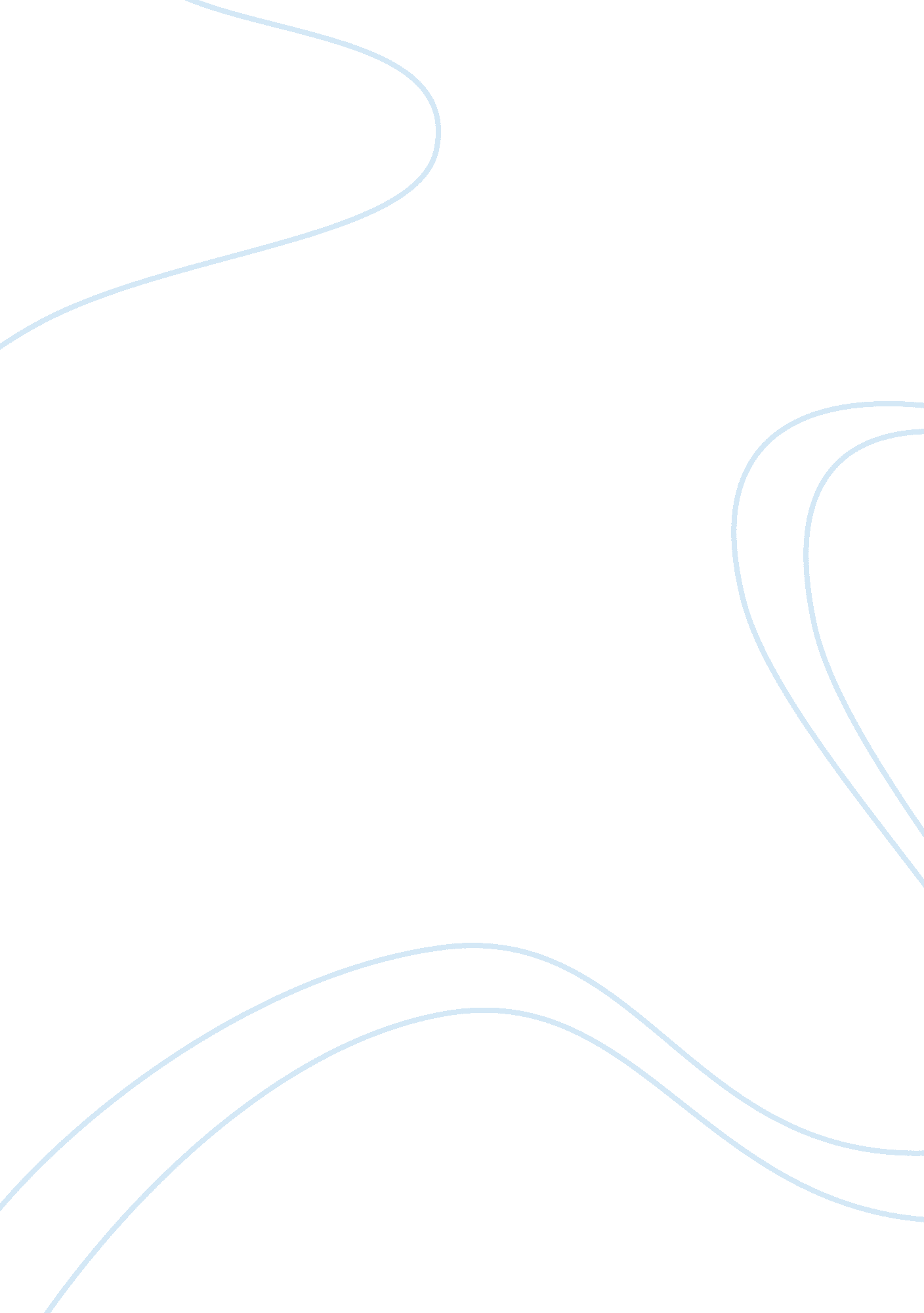 Repeals california’s three-strikes sentencing statues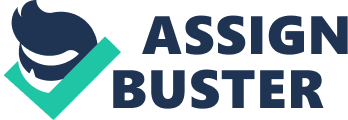 Three-strikes sentencing statute, one of the most controversial and hottest law policies that had approved by the states government in the entire United States of America. Technically, three-strikes sentencing statute had started during the latter part of the 19th century. Throughout the early 1990??? s, three-strikes sentencing statute had been the subject for many debate in almost the entire states, on which its application was not formally enacted due to numerous counts of hostility on its structure. It was until the year 1993, when three-strikes sentencing statutes had officially approved by the Washington state, under the approval of local voter on the Initiative 593, on which officially state the three-strikes sentencing statute, as the state ordinance for law offenders. (Answer Bag) Moreover, a year after the official approval of Washington State for the three-strikes sentencing statute, the West Coast state of California had followed to formally accept the new statute for their state law offenders. Technically, California??? s three-strikes sentencing statute was officially approved under the Proposition 184, which receive the majority of favorable votes by 72%, during the year 1994. (Doyle, p. 1) As a contrary to the Washington state Initiative 593, California??? s Proposition 184 had count the non-violent or considerably minor law offenses, such as theft and burglary as strike offenses. In a sense, California??? s three-strikes sentencing had been essential statute, on the entire state of California had sentenced more habitual law offenders. (Doyle, p. 1)Ever since its foundation, the three-strikes sentencing statute had been extremely controversial, on the law has its history of constant criticism in its practice from the 1990??? s up to the 20th century. In a brief clarification, litigation lawyers define the three-strikes sentencing statute, as the law that is specifically designed and formulated for the habitual law offender. Technically, the three-strikes sentencing statute states every criminal law offender that had committed third felony conviction, will be sentenced for a minimum of 25 years and up to lifetime of imprisonment without the eligibility to grant a parole. As often criticized for its application of discriminating and biased, three-strikes sentencing statute is definitely the answer for the growing problem of criminality in the United States and in its states. With its profound capability and structure, the three-strikes sentencing statute is absolutely a fist that will supply the needs of the entire state of California towards the peace and order in its cities. With its lengthy criminal imprisonment the, the usual law offenders and the entire state criminals will think twice to make any violence or to commit any crime against there the other people. In addition to this, the three-strikes statute in California is effective enough to be abolish, due to the fact that it has the capability to eliminate or lower down the street and habitual law offenders out from the society to commit crime and hurt the people, under its lengthy imprisonment verdict. In a minimum of 25 years of imprisonment and a possible life time in jail, criminals will be out from the streets to commit make any crime or violence. Among any other state, the California??? s version of three-strikes sentencing statute had been the most controversial of all, on which the state constantly faces from the time of the approval of the law. Although subjected to many debates from the past, the new sentencing statute had recorded its profound capability to lower down the crime rate in the entire state by 1, 200 offenders to be sentenced per year in entire California State under the three strikes law. With this I argue that three-strikes sentencing statute is a success and effective to lower down the criminality rate in the state California. (Answer Bag)To give a fair picture of the issue, in a quick review of the state??? s current situation and facts, the figure and the growth of the state can serve as an essential basis or evidence to support the importance of the three-strikes sentencing statute in the entire state of California. California is the third largest state in the entire United States of America, which holds a bunch of economic engineers, generates financial revenues for the entire American nation. Located at the West Coast of the United States, California is the most populous state that holds the largest and biggest number of population for the entire United States. 0 decades had pass, the population had amazingly double-up, on which the entire state of California is in the top 34th position of the most populous countries across the globe. As a populous state, California State, however, ranks in the top ten largest economies in the world, on which its financial system is enough to support its increasing population. (Answers Corporation) Over the years the state of California had been through many social and economical changes, on which the state had been the 13th fastest-growing state in the entire United States. In the year 2007 the population of the entire state of California had reached the 37. 7 million totals, figure of the most populated state in the United State. Apart from this California has eight of the top 50 most populated cities in the United States, on which only mean that bigger responsibility of state safety is at utmost concern. Apart from this the California State is one of the reliable economy generators of the entire United States that produces most of the financial revenue of the nation. Answers Corporation) Essentially, California must have a reliable criminal law to protect its state people and the ever booming economical structure and condition of the state. In fact, criminal incidents or crime is one of the common threat and barrier towards the total growth of ones state or nation. With all of these facts the three-strikes sentencing statute must stay to protect the common welfare of the entire state and its people, against any harm of violence and criminality in the whole state of California. As the most populous state, California state government must take advantage of the social benefit of the state can get from the three-strikes sentencing statute, on which it is proven to be effective to lower down the criminality rate in the entire criminality rate. For the 1994 alone, the exact year when the new three-strikes sentencing statute had been pass, as the new criminal statute in the whole California state, significantly the crime rate in the entire state had improved. For the same year, the criminality rate index of the California state had 6, 173. 8 as compare from its past figure of 6, 456. 9 from the 1993 record of the California Law Enforcement Agency Uniform Crime Reports. In addition to this, the succeeding years after the implementation of the three-strikes sentencing statute, the criminality rate of the entire state of California had constantly drop down, on which the crime index of the state recorded significant improvement in a long time of struggle in its figure. The Disaster Center) Nevertheless, three-strikes sentencing statute is essential for the state of California, as an aid or answer to protect its momentum to be the prime state of the United States, in terms of economical function in the entire American nation. Although often subjected as unlawful and biased, the three-strikes sentencing statute of California government is definitely a powerful act of law to lower down the criminality rate of the state and protects its society from any detrimental effect of violence and crime. Essentially, three-strikes sentencing statute is one California State, however, has its history of ever increasing criminality and law offenses rate from every year. Aside of the growing population the crime rate in the entire state had alarming increased during the early 1990??? s, on which was the era of debate over the state??? s three-strikes sentencing statute. Since then, the approval of the three-strikes sentencing statute had effect a sumptuous drop down on the crime rate of the entire state, (The Disaster Center)For the first year of the 20th century, the entire state of California had officially doubled its population, on which it reached the 30th mark people residing the in the state. In accordance on the database of the California Law Enforcement Agency Uniform Crime Reports from 1980 to 2005, on which was prepared by ??? the disaster center???. ??? In the year 2000 California had an estimated population of 33, 871, 648 which ranked the state 1st in population. For that year the State of California had a total Crime Index of 3, 739. 7 reported incidents per 100, 000 people. This ranked the state as having the 30th highest total Crime Index. For Violent Crime California had a reported incident rate of 621. 6 per 100, 000 people. This ranked the state as having the 9th highest occurrence for Violent Crime among the states. For crimes against Property, the state had a reported incident rate of 3, 118. 2 per 100, 000 people, which ranked as the state 33rd highest. Also in the year 2000 California had 6. 1 Murders per 100, 000 people, ranking the state as having the 16th highest rate for Murder. California??? s 28. 9 reported Forced Rapes per 100, 000 people, ranked the state 31st highest. For Robbery, per 100, 000 people, California??? s rate was 177. 9 which ranked the state as having the 7th highest for Robbery. The state also had 408. 7 Aggravated Assaults for every 100, 000 people, which indexed the state as having the 9th highest position for this crime among the states. For every 100, 000 people there were 656. 3 Burglaries, which ranks California as having the 26th highest standing among the states. Larceny – Theft were reported 1, 924. 5 times per hundred thousand people in California which standing is the 40th highest among the states. Vehicle Theft occurred 537. times per 100, 000 people, which fixed the state as having the 7th highest for vehicle theft among the states. ??? (The Disaster Center) With all of these facts, nonetheless, the California??? s three-strikes sentencing statute is positive and successful act to lower down as well as maintain the state??? s crime index. The figures of California??? s crime index for the critical year of the state have clearly shown that three-strikes sentencing statute is as effective as it is to lower down the crime index, on which most of the figure depiction of the states far bottom position in the crime rank in the United States. Although three-strikes sentencing statute is effective for the whole California, the new state criminal statute still faces objections, on which has been a subject of many debates. The critics of the California three-strikes sentencing statute has its objection, on which the criminal state statute if effecting dilemma in the states prisons and corrections that it is the main reason of over-crowding in the local state jail. Moreover, the critics objects on the fact that there are already inmates inside the state prison, on which getting many of the state budget of California and seem more heavy to shoulder for the state budget. As a counter argument to this, overcrowding inside the local state prisons is minor, as compare to the dilemma that criminals can do if they are free and out of the jail. The whole state of California is huge in land area, on which there are a bunch of vacant places to build new prisons and jails for the state criminals or law offender. It is absolutely worth it to spend more dollars for the budget of prison or jaiul program for the state law offenders than have more children, woman and local state citizen to be harm by the criminals if they are free and out of the jails. In the end, I hereby absolutely support the California three-strikes sentencing statute, as it is a successful and effective law to fight the increasing and ever growing criminality rate of the entire state. With all of the facts that I have presented throughout this paper, definitely three-strikes sentencing statute is a reliable law to lower down the criminality of the California state, on which lays a firm fist over the struggle of California to have reliable law to sentence and control the crime in the entire state. Works Citedhttp://query. nytimes. com/gst/fullpage. html? res= 990CE5D8113AF933A15757C0A963958260http://www. disastercenter. com/crime/cacrime. htm 